WORKSHOP ON GAME DEVELOPMENT, APP DEVELOPMENT AND ROBOTICSOrganized byIEDC & DEPARTMENT OF COMPUTER SCIENCEDate: 03-02-2023, 4-02-2023Venue: Media Lab ,St.Joseph’s College (Autonomous), IrinjalakudaReport of the EventDAY 1Activities :game development using scratch softwareapp development using a software called MIT app inventor.First day of the training program starts at 9:30 with, welcome greetings and introduction speech by Ms Neethu Mohan assistant, professor of computer science department, with 59 student participants. The trainer Sunil Paul is a faculty member from Christ engineering college specialised in robotics and electronics. Sir explained from the basics about new generation technologies in IT field ,and how much impact it will have in the near future. Sir also hinted us some methods about how to study effectively the new IT technologies.Workshop starts with all students forming groups of 5 participants. Then gave instructions about downloading scratch software. After installation we given an introductions about basic functionality of the software. As next step sir give a presentation about how can we make a game using scratch software. And demonstrated creating a simple catching game using scratch software. All teams were given the first task as creating the same game with the help of YouTube. The minor changes of designing and functionalities were allowed. All teams created the game within 30 minutes of time. As the next task, sir ask every team to make their own game using scratch which should be different than we already made ,and bring it to the next class.After a break sir introduced another software called MIT app inventor. MIT app inventers is a software that easy to use and helps to make apps with blocks of codes using drag and drop just like scratch code blocks. As another activity to next class sir asked every member to make their own app using MIT app inventor and share it as apk file.The session ended at 1:30 pm with sir, sharing some previous event participating experience ----with presentation ---,from other colleges and how its very beneficial for students to be a participant in technology related events .DAY 2On 2nd day of the workshop, sir introduced a line following robot. Its hardware and the programming code.           The workshop was started with the discussion on the previous day's assignment. Then the class started with introduction to robotics. Sir discussed about a line following robot(Line Follower Robot (LFR) is a simple autonomously guided robot that follows a line drawn on the ground to detect a dark line on a white surface) and discussed about the details of the hardware and the programming code for the robot control, keyboard control etc. Each team coded    the programming part and controled a robot by ourself. At last the workshop end with the demonstration of a line following robot.PHOTO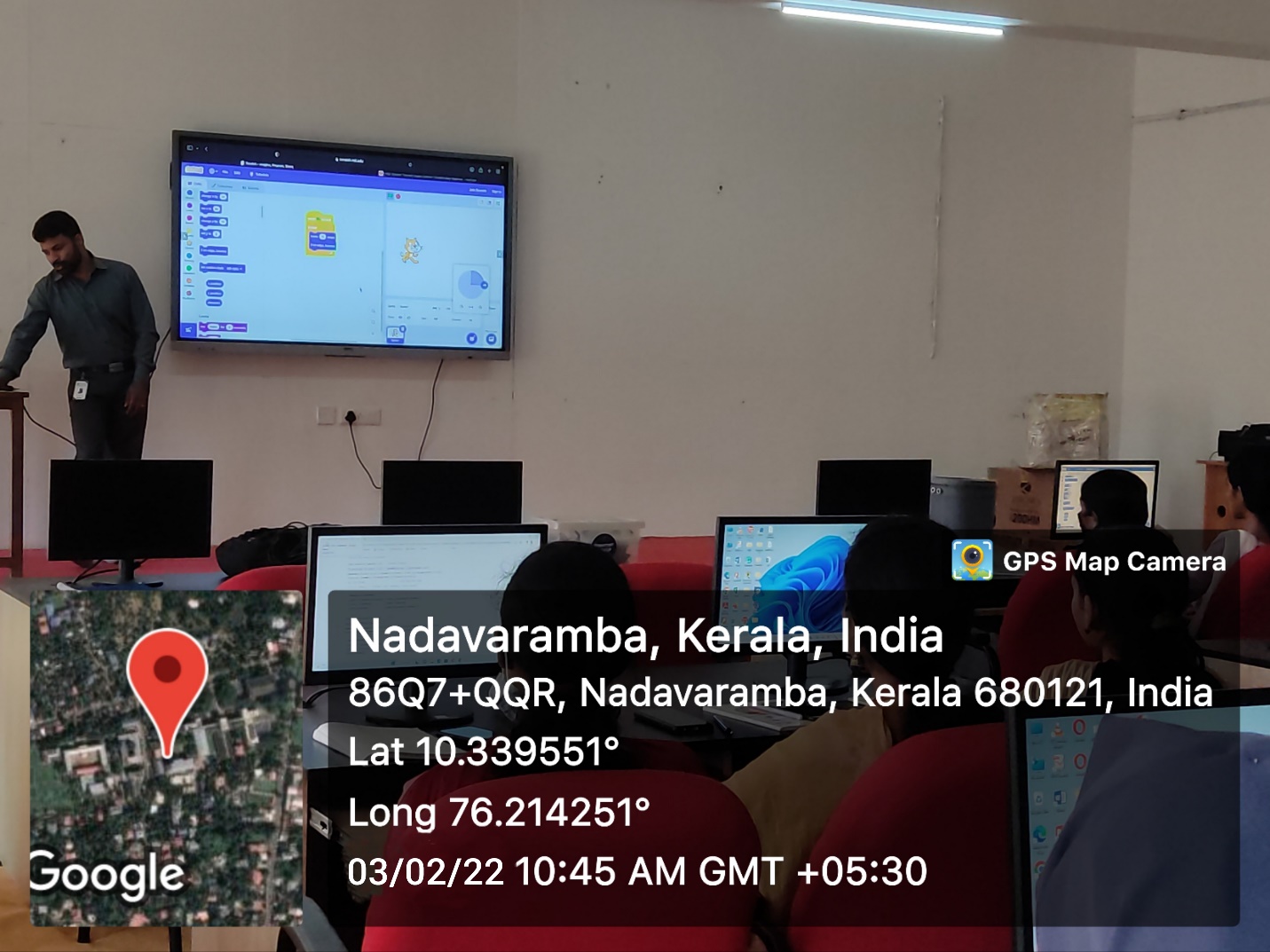 Sl.No.Students who participated in the programme1ANNA WILSON2Sreelakshmi C Sajan3Aiswarya Rajan4Adithya Santhosh5Meghna Maniyankara Dinesan6Sreelakshmi V B7Shahana mol Tn8Christina Joison9Anjana joy10Angel K J11Jeffy John T12Nayantara P S13Anna N T14Devika P R15Amanda N P16SANDRA S MENON17Angel Mariya18Anjaly K R19Anjana PJ20Hridya C S21Sruthi Sasidharan22Shamol M S23Anjana PJ24Gagana T V25Farhana k nazar26Sandra Joshy27Alsafiya K B28Aswathy Sudhakaran29Sweety Stanly M S30Ameesha A Vinodh31AMEENA SHIRIN V.R32Sruthi Sunil33JINCY VJ34Anjali P M35Hadiya Fathima T S36Niba Nasrin37ANCIYA C S38JINCY VJ39VANDANA ANAND M40Gouri subhash41KRISHNA V V42APARNA K K43Rimna rasheed44Merin Thomas C45SREEPOOJA P D46Telsa jaison47Gopika V. R48Ardra Wilson A49Angel Maria Roy50Sennamol M.S51Sona Francis52Anjana PD53Delna Davis54SIA MARIA BIJU55ANVIYA BIJOY56Steji Maria57Annamariya Babu58Meenakshi c